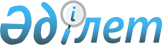 О корректировке базовых ставок земельного налога
					
			Утративший силу
			
			
		
					Решение маслихата города Рудного Костанайской области от 27 сентября 2016 года № 54. Зарегистрировано Департаментом юстиции Костанайской области 27 октября 2016 года № 6672. Утратило силу решением маслихата города Рудного Костанайской области от 4 мая 2018 года № 253
      Сноска. Утратило силу решением маслихата города Рудного Костанайской области от 04.05.2018 № 253 (вводится в действие по истечении десяти календарных дней после дня его первого официального опубликования).

      В соответствии с пунктом 1 статьи 387 Кодекса Республики Казахстан от 10 декабря 2008 года "О налогах и других обязательных платежах в бюджет" (Налоговый кодекс) и на основании Схемы зонирования земель города Рудного маслихат РЕШИЛ:

      1. Осуществить корректировку базовых ставок земельного налога согласно приложению к настоящему решению.

      Положение части первой настоящего пункта не распространяется на земельные участки, указанные в статье 386 Кодекса Республики Казахстан от 10 декабря 2008 года "О налогах и других обязательных платежах в бюджет" (Налоговый кодекс).

      2. Настоящее решение вводится в действие с 1 января 2017 года.
      Исполняющий обязанности руководителя

      Республиканского государственного

      учреждения "Управление государственных

      доходов по городу Рудному Департамента

      государственных доходов Костанайской

      области Комитета государственных доходов

      Министерства финансов Республики

      Казахстан"

      _________________________ С. Узакбаев

      Руководитель государственного

      учреждения "Рудненский городской

      отдел земельных отношений"

      акимата города Рудного

      __________________________ Н. Рак Корректировка базовых ставок земельного налога
					© 2012. РГП на ПХВ «Институт законодательства и правовой информации Республики Казахстан» Министерства юстиции Республики Казахстан
				
      Председатель внеочередной
сессии городского маслихата

М. Мамонтова

      Секретарь
городского маслихата

В. Лощинин
Приложение
к решению маслихата
от 27 сентября 2016 года № 54
Номер оценочной зоны
Проценты понижения (–) или повышения (+) базовых ставок земельного налога
1
+50
2
+30
3
+20
4
0
5
–30